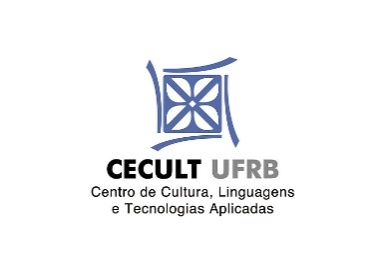 Projeto de Monitoria – CECULT / 2018.2Remunerada (   )Voluntária  (   )1. DADOS DO DOCENTE RESPONSÁVEL:Nome (sem abreviações): Titulação: Unidade de Ensino: Centro de Cultura, Linguagens e Tecnologias Aplicadas - CECULTE-mail: 2. COMPONENTE CURRICULAR:Código: Nome: Curso: Bacharelado Interdisciplinar em Cultura, Linguagens e Tecnologias Aplicadas (BICULT)3. DADOS DO PROJETO A SER DESENVOLVIDOA) INTRODUÇÃO: B) OBJETIVOS:C) METODOLOGIA:D) ACOMPANAHAMENTO E AVALIAÇÃO:E) CRONOGRAMA DE ATIVIDADES SEMANAIS (deverão ser discriminadas as atividades semanais, totalizando 12 horas):4. PLANO SEMESTRAL DE ATIVIDADES DO MONITOR (as atividades serão realizadas com carga horária de 12 horas)Santo Amaro, ___/ ___/ 2015_______________________________________              Assinatura do Docente Orientador		Questões que cairão na prova escrita do processo seletivo:CRONOGRAMA SEMANALCRONOGRAMA SEMANAL                            Atividades Desenvolvidas                                      Carga Horária                            Atividades Desenvolvidas                                      Carga HoráriaTOTAL12 horasAtividades propostas Cronograma (mês/ano)Resultados Previstos